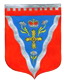 Администрациямуниципального образования Ромашкинское сельское поселениемуниципального образования Приозерский муниципальный район Ленинградской областиПОСТАНОВЛЕНИЕ  от 27 июня 2023 года                                                                                                №  226 В целях реализации мероприятий по разработке и утверждению административных регламентов предоставления муниципальных услуг в муниципальном образовании Ромашкинское сельское поселение В соответствии с Федеральным законом от 06.10.2003 №131-ФЗ «Об общих принципах организации местного самоуправления в Российской Федерации», Федеральным законом от 27.07.2010 № 210-ФЗ «Об организации предоставления государственных и муниципальных услуг», Уставом Ромашкинское сельского поселения, в целях реализации мероприятий по разработке и утверждению административных регламентов предоставления муниципальных услуг, администрация муниципального образования Ромашкинское сельского поселение муниципального образования Приозерский муниципальный район Ленинградской области ПОСТАНОВЛЯЕТ:              1. Утвердить административный регламент по предоставлению муниципальной услуги «Предоставление сведений об объектах учета, содержащихся в реестре муниципального имущества» согласно приложению.2. Признать утратившим силу постановление администрации «Об утверждении административного регламента по предоставлению муниципальной услуги «Предоставление сведений об объектах учета, содержащихся в реестре муниципального имущества» от 14.03.2023 года № 83.           3. Опубликовать настоящее постановление в сетевом информационном издании «ЛЕНОБЛИНФОРМ» и разместить на официальном сайте администрации МО Ромашкинское сельского поселения www.Ромашкинское.рф4. Настоящее постановление вступает в силу после его официального опубликования.5. Контроль за исполнением настоящего постановления оставляю за собой.Глава администрации 							С.В.ТанковЕ.А.Момот 8813799951С  приложением к Постановлению  можно ознакомиться на официальном сайте администрации -  www.ромашкинское.рфОб утверждении административного регламента администрации МО Ромашкинское сельское поселение «Предоставление сведений об объектах учета, содержащихся в реестре муниципального имущества»